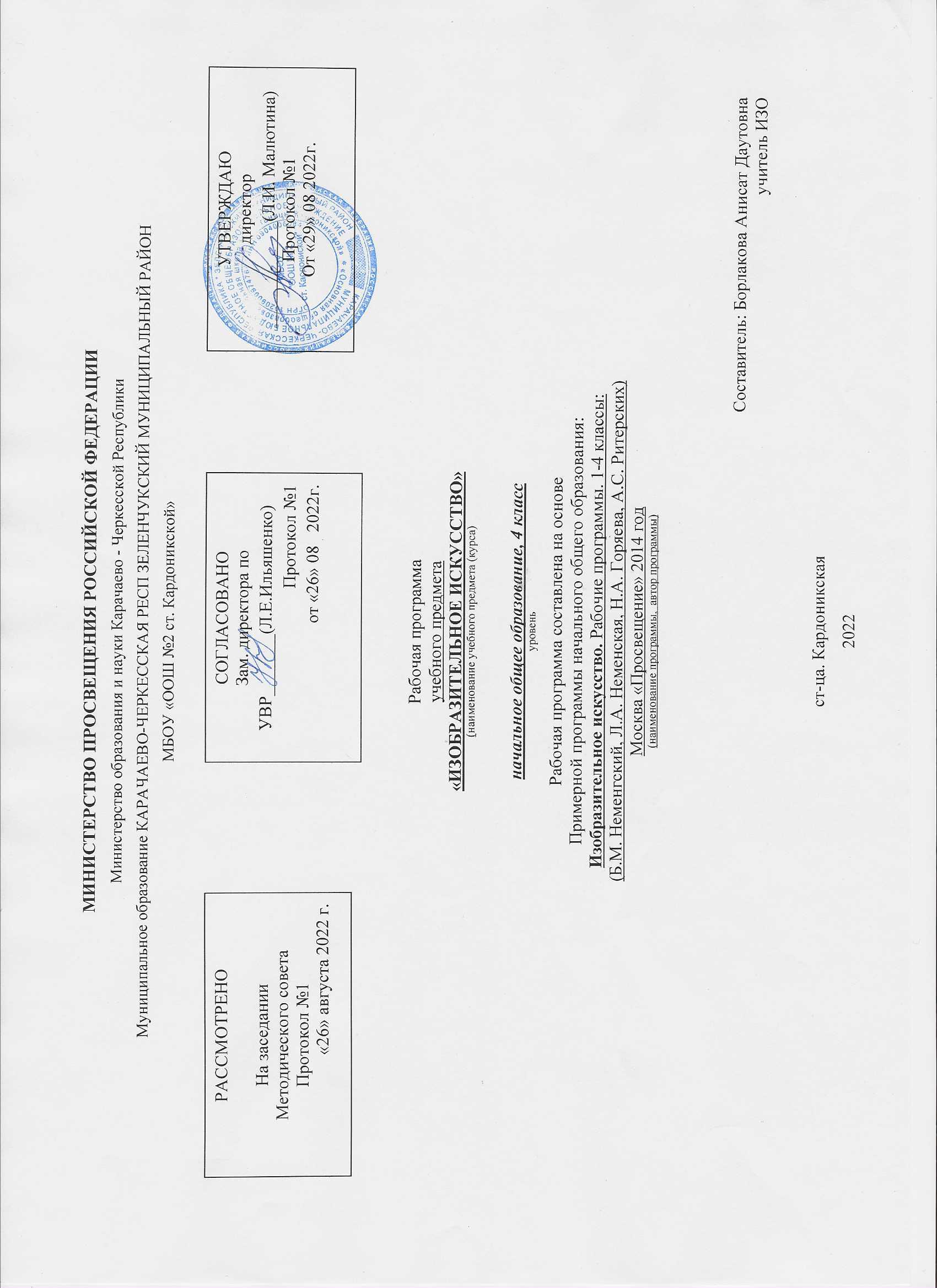                                                                                                       Пояснительная запискаРабочая программа предмета «Изобразительное искусство» составлена на основе Федерального государственного стандарта начального общего образования, Примерной программы начального общего образования по изобразительному искусству для образовательных учреждений с русским языком обучения и программы общеобразовательных учреждений автора Б.М. Неменского  «Изобразительное искусство. 1-4 классы».Изобразительное искусство в начальной школе является базовым предметом. По сравнению с остальными учебными предметами, развивающими рационально-логический тип мышления, изобразительное искусство направлено в основном на формирование эмоционально-образного, художественного типа мышления, что является условием становления интеллектуальной и духовной деятельности растущей личности.Цели курса:воспитание эстетических чувств, интереса к изобразительному искусству; обогащение нравственного опыта, представлений о добре и зле; воспитание нравственных чувств, уважения к культуре народов многонациональной России и других стран; готовность и способность выражать и отстаивать свою общественную позицию в искусстве и через искусство;развитие воображения, желания и умения подходить к любой своей деятельности творчески, способности к восприятию искусства и окружающего мира, умений и навыков сотрудничества в художественной деятельности;освоение первоначальных знаний о пластических искусствах: изобразительных, декоративно-прикладных, архитектуре и дизайне – их роль в жизни человека и общества;овладение элементарной художественной грамотой; формирование художественного кругозора и приобретение опыта работы в различных видах художественно-творческой деятельности, разными художественными материалами; совершенствование эстетического вкуса.Перечисленные цели реализуются в конкретных задачах обучения:совершенствование эмоционально-образного восприятия произведений искусства и окружающего мира;развитие способности видеть проявление художественной культуры в реальной жизни (музеи, архитектура, дизайн, скульптура и др.);формирование навыков работы с различными художественными материалами.Общая характеристика учебного предметаПрограмма создана на основе развития традиций российского художественного образования, внедрения современных инновационных методов и на основе современного понимания требований к результатам обучения. Программа является результатом целостного комплексного проекта, разрабатываемого на основе системной исследовательской и экспериментальной работы. Смысловая и логическая последовательность программы обеспечивает целостность учебного процесса и преемственность этапов обучения.Художественно-эстетическое развитие учащегося рассматривается как важное условие социализации личности, как способ его вхождения в мир человеческой культуры и в то же время как способ самопознания и самоидентификации. Художественное развитие осуществляется в практической, деятельностной форме в процессе художественного творчества каждого ребёнка. Цели художественного образования состоят в развитии эмоционально-нравственного потенциала ребёнка, его души средствами приобщения к художественной культуре как форме духовно-нравственного поиска человечества. Содержание программы учитывает возрастание роли визуального образа как средства познания и коммуникации в современных условиях.Культуросозидающая роль программы состоит также в воспитании гражданственности и патриотизма. Эта задача ни в коей мере не ограничивает связи с культурой разных стран мира, напротив, в основу программы положен принцип «от родного порога в мир общечеловеческой культуры». Россия – часть многообразного и целостного мира. Ребёнок шаг за шагом открывает многообразие культур разных народов и ценностные связи, объединяющие всех людей планеты.Связи искусства с жизнью человека, роль искусства в повседневном его бытии, в жизни общества, значение искусства в развитии каждого ребёнка – главный смысловой стержень программы.Изобразительное искусство как школьная дисциплина имеет интегративный характер, так как она включает в себя основы разных видов визуально-пространственных искусств: живопись, графику, скульптуру, дизайн, архитектуру, народное и декоративно-прикладное искусство, изображение в зрелищных и экранных искусствах. Они изучаются в контексте взаимодействия с другими, то есть временными и синтетическими, искусствами.Систематизирующим методом является выделение трех основных видов художественной деятельности для визуальных пространственных искусств:- изобразительная художественная деятельность;- декоративная художественная деятельность;- конструктивная художественная деятельность.Три способа художественного освоения действительности - изобразительный, декоративный и конструктивный – в начальной школе выступают для детей в качестве хорошо им понятных, интересных и доступных видов художественной деятельности: изображение, украшение, постройка. Постоянное практическое участие школьников в этих трех видах деятельности позволяет систематически приобщать их к миру искусства.При выделении видов художественной деятельности очень важной является задача показать разницу их социальных функций: изображение – это художественное познание мира, выражение своего к нему отношения, эстетического переживания его; конструктивная деятельность – это создание предметно-пространственной среды; декоративная деятельность – это способ организации общения людей, имеющих коммуникативные функции в жизни общества.Необходимо иметь в виду, что в начальной школе три вида художественной деятельности представлены в игровой форме как Братья-Мастера Изображения, Украшения и Постройки. Они помогают вначале структурно членить, а значит, и понимать деятельность искусств в окружающей жизни, более глубоко осознавать искусство.Тематическая цельность и последовательность развития курса помогают обеспечить прозрачные эмоциональные контакты с искусством на каждом этапе обучения. Ребенок поднимается год за годом, урок за уроком по ступенькам познания личных связей со всем миром художественно-эмоциональной культуры.Предмет «Изобразительное искусство» предполагает сотворчество учителя и ученика; диалогичность; четкость поставленных задач и вариативность их решения; освоение традиций художественной культуры и импровизационный поиск личностно значимых смыслов.Основные виды учебной деятельности – практическая художественно-творческая деятельность ученика и восприятие красоты окружающего мира, произведений искусства. Практическая художественно-творческая деятельность (ребенок выступает в роли художника) и деятельность по восприятию искусства (ребенок выступает в роли зрителя, осваивая художественной культуры) имеют творческий характер. Учащиеся осваивают различные художественные материалы (гуашь и акварель, карандаши, мелки, уголь, пастель, пластилин, глина, различные виды бумаги, ткани, природные материалы), инструменты (кисти, стеки, ножницы и т.д.), а также художественные техники (аппликация, коллаж, монотопия, лепка, бумажная пластика и др.).Одна из задач – постоянная смена художественных материалов, овладение их выразительными возможностями. Многообразие видов деятельности стимулирует интерес учеников к предмету, изучению искусства и является необходимым условием формирования личности каждого.Восприятие произведений искусства предполагает развитие специальных навыков, развитие чувств, а также овладение образным языком искусства. Только в единстве восприятия произведений искусства и собственной творческой практической работы происходит формирование образного художественного мышления детей.Особым видом деятельности учащихся является выполнение творческих проектов и компьютерных презентаций. Для этого необходима работа со словарями, использование собственных фотографий, поиск разнообразной художественной информации в Интернете.Программа построена так, чтобы дать школьникам ясные представления о системе взаимодействия искусства с жизнью. Предусматривается широкое привлечение жизненного опыта детей, примеров из окружающей действительности. Работа на основе наблюдения и эстетического переживания окружающей реальности является важным условием освоения детьми программного материала. Стремление к выражению своего отношения к действительности должно служить источником развития образного мышления.Развитие художественно-образного мышления учащихся строится на единстве двух его основ: развитие наблюдательности, т.е. умения вглядываться в явления жизни, и развитие фантазии, т.е.способности на основе развитой наблюдательности строить художественный образ, выражая свое отношение к реальности.Наблюдение и переживание окружающей реальности, а также способность к осознанию своих собственных переживаний, своего внутреннего мира являются важными условиями освоения детьми материала курса. Конечнаяцель – формирование у ребенка способности видения мира, развития о нем, выражения своего отношения на основе освоения опыта художественной культуры.Тематическая цельность и последовательность развития курса помогают обеспечить прозрачные эмоциональные контакты с искусством на каждом этапе обучения. Ребенок поднимается год за годом, урок за уроком по ступенькам личных связей со всем миром художественно-эмоциональной культуры. Принцип опоры на личный опыт ребенка и расширения, обогащения его освоением культуры выражен в самой структуре программы.Тема 4 класса – «Каждый народ – художник». Дети узнают, почему у разных народов по-разному строятся традиционные жилища, почему такие разные представления о женской и мужской красоте, так отличаются праздники. Но, знакомясь с разнообразием народных культур, дети учатся видеть, как многое их объединяет. Искусство способствует взаимопониманию людей, учит сопереживать и ценить друг друга, а непохожая, иная, красота помогает глубже понять свою родную культуру и ее традиции.Восприятие произведений искусства и практические творческие задания, подчиненные общей задаче, создают условия для глубокого осознания и переживания каждой предложенной темы. Этому способствуют также соответствующая музыка и литература, помогающие детям на уроке воспринимать и создавать заданный образ.Программа «Изобразительное искусство» предусматривает чередование уроков индивидуального практического творчества учащихся и уроков коллективной творческой деятельности.Коллективные формы работы могут быть разными: работа по группам; индивидуально-коллективная работа, когда каждый выполняет свою часть для общего панно или постройки. Совместная творческая деятельность учит детей договариваться, ставить и решать общие задачи, понимать друг друга, с уважением и интересом относиться к работе товарища, а общий положительный результат дает стимул для дальнейшего творчества и уверенность в своих силах. Чаще всего такая работа – это подведение итога какой-то большой темы и возможность более полного и многогранного ее раскрытия, когда усилия каждого, сложенные вместе, дают яркую и целостную картину.Художественная деятельность школьников на уроках находит разнообразные формы выражения: изображение на плоскости и в объеме (с натуры, по памяти, по представлению); декоративная и конструктивная работа; восприятие явлений действительности и произведений искусства; обсуждение работ товарищей, результатов коллективного творчества и индивидуальной работы на уроках; изучение художественного наследия; подбор иллюстративного материала к изучаемым темам; прослушивание музыкальных и литературных произведений (народных, классических, современных).Художественные знания, умения и навыки являются основным средством приобщения к художественной культуре. Средства художественной выразительности – форма, пропорции, пространство, светотональность, цвет, линия, объем, фактура материала, ритм, композиция – осваиваются учащимися на всем протяжении обучения.На уроках вводится игровая драматургия по изучаемой теме, прослеживаются связи с музыкой, литературой, историей, трудом.Систематическое освоение художественного наследия помогает осознавать искусство как духовную летопись человечества, как выражение отношения человека к природе, обществу, поиску истины. На протяжении всего курса обучения школьники знакомятся с выдающимися произведениями архитектуры, скульптуры, живописи, графики, декоративно-прикладного искусства, изучают классическое и народное искусство разных стран и эпох. Огромное значение имеет познание художественной культуры своего народа.Осмысление детских работ с точки зрения их содержания, выразительности, оригинальности активизирует внимание детей, формирует опыт творческого общения.Периодическая организация выставок дает детям возможность заново увидеть и оценить свои работы, ощутить радость успеха. Выполненные на уроках работы учащиеся могут быть использованы как подарки для родных и друзей, могут применяться в оформлении школы.Описание места учебного предмета в учебном планеВ соответствии с федеральным базисным учебным планом курс «Изобразительное искусство»  изучается с 1 по 4 класс. Общий объём учебного времени составляет 135 часов: 1 класс – 33 часа,  2 класс – 34 часа, 3 класс – 34 часа, 4 класс – 34 часа.Описание ценностных ориентиров содержания учебного предметаУникальность и значимость курса определяются нацеленность на духовно-нравственное воспитание и развитие способностей, творческого потенциала ребёнка, формирование ассоциативно-образного пространственного мышления, интуиции. У младших школьников развивается способность восприятия сложных объектов и явлений, их эмоционального оценивания.Доминирующее значение имеет направленность курса на развитие эмоционально-ценностного отношения ребёнка к миру, его духовно-нравственное воспитание.Овладение основа художественного языка, получение опыта эмоционально-ценностного, эстетического воспитания мира и художественно-творческой деятельности помогут младшим школьниками при освоении смежных дисциплин, а в дальнейшем станут основой отношения растущего человека к себе, окружающим людям, природе, науке, искусству и культуре в целом.Направленность на деятельностный и проблемный подходы в обучении искусству диктует необходимость экспериментирования ребёнка с разными художественными материалами, понимания их свойств и возможностей для создания выразительного образа. Разнообразие художественных материалов и техник, используемых на уроках, поддерживает интерес учащихся к художественному творчеству.Личностные, метапредметные и предметные результаты освоения учебного предметаЛичностные результаты отражаются в индивидуальных качественных свойствах учащихся, которые они должны преобразование в процессе освоения учебного предмета по программе «Изобразительное искусство»:чувство гордости за культуру и искусство Родины, своего города;уважительное отношение к культуре и искусству других народов нашей страны и мира в целом;понимание особой роли культуры и искусства в жизни общества и каждого отдельного человека;сформированность эстетических чувств, художественно-творческого мышления, наблюдательности и фантазии;сформированность эстетических потребностей (потребностей на общении с искусством, природой, потребностей в творческом отношении к окружающему миру, потребностей в самостоятельной практической творческой деятельности), ценностей и чувств;развитие этических чувств, доброжелательности и эмоционально—нравственной отзывчивости, понимания и сопереживания чувствам других людей;овладение навыками коллективной деятельности в процессе совместной творческой работ в команде одноклассников од руководством учителя;умение сотрудничать с товарищами в процессе совместной деятельности, соотносить свою часть рабаты с общим замыслом;умение обсуждать и анализировать собственную художественную деятельность и работу одноклассников с позиций творческих задач данной темы, с точки зрения содержания и средств его выражения.Метапредметные результаты характеризуют уровень сформированности универсальных способностей учащихся, проявляющихся в познавательной и практической творческой деятельности:освоение способов решения проблем творческого и поискового характера;овладение умением творческого видения с позиций художника, т. е. умением сравнивать, анализировать, выделять главное, обобщать;формирование умения понимать причины успеха неуспеха учебной деятельности и способности конструктивно действовать даже в ситуациях неуспеха;освоение начальных форм познавательной и личностной рефлексии;овладение логическими действиями сравнения, анализа, синтеза, обобщения, классификации по родовидовым признакам;овладение умением вести диалог, распределять функции и роли в процессе выполнения коллективной творческой работы;использование средств информационных технологий для решения различных учебно-творческих задач в процессе поиска дополнительного изобразительного материала, выполнение творческих проектов, отдельных упражнений по живописи, графике, моделированию и т. д.;умение планировать и грамотно осуществлять учебные действия в соответствии с поставленной задачей, находить варианты решения различных художественно-творческих задач;умение рационально строить самостоятельную творческую деятельность, умение организовать место занятий;осознанное стремление к освоению новых знаний и умений, к достижению более высоких и оригинальных творческих результатов.Предметные результаты характеризуют опыт учащихся в художественно-творческой деятельности, который приобретается и закрепляется в процессе освоения учебного предмета:сформированность первоначальных представлений о роли изобразительного искусства в жизни человека, его роли в духовно-нравственном развитии человека;сформированность основ художественной культуры, в том числе на материале художественной культуры родного края, эстетического отношения к миру; понимание красоты как ценности, потребности в художественном творчестве и в общении с искусством;овладение практическими умениями и навыками в восприятии, анализе и оценке произведений искусства;овладение элементарными практическими умениями и навыками в различных видах художественной деятельности (рисунке, живописи, скульптуре, художественном конструировании), а также в специфических формах художественной деятельности, базирующихся на ИКТ (цифровая фотография, видеозапись, элементы мультипликации и пр.);знание видов художественной деятельности: изобразительной (живопись, графика, скульптура), конструктивной (дизайна и архитектура), декоративной (народных и прикладные виды искусства);•знание основных видов и жанров пространственно-визуальных искусств;понимание образной природы искусства;•эстетическая оценка явлений природы , событий окружающего мираприменение художественных умений, знаний и представлений в процессе выполнения художественно-творческих работ;способность узнавать, воспринимать, описывать и эмоционально оценивать несколько великих произведений русского и мирового искусства;умение обсуждать и анализировать произведения искусства,выражая суждения о содержании, сюжетах и выразительных средствах;усвоение названий ведущих художественных музеев Россиии художественных музеев своего региона;умение видеть проявления визуально-пространственных искусств в окружающей жизни: в доме, на улице, в театре, на празднике;способность использовать в художественно-творческой дельности различные художественные материалы и художественные техники;способность передавать в художественно-творческой деятельности характер, эмоциональных состояния и свое отношение к природе, человеку, обществу;умение компоновать на плоскости листа и в объеме заду манный художественный образ;освоение умений применять в художественно-творческой деятельности основы цветоведения, основы графической грамоты;овладение навыками моделирования из бумаги, лепки из пластилина, навыками изображения средствами аппликации и коллажа;умение характеризовать и эстетически оценивать разнообразие и красоту природы различных регионов нашей страны;умение рассуждать о многообразии представлений о красоте у народов мира, способности человека в самых разных природных условиях создавать свою самобытную художественную культуру;изображение в творческих работах особенностей художественной культуры разных (знакомых по урокам) народов, передача особенностей понимания ими красоты природы, человека, народных традиций;способность эстетически, эмоционально воспринимать красоту городов, сохранивших исторический облик, — свидетелей нашей истории;умение приводить примеры произведений искусства, выражающих красоту мудрости и богатой духовной жизни, красоту внутреннего мира человека.В результате изучения предмета « Изобразительное искусство у обучающихся:•будут сформированы основы художественной культуры: представления о специфике искусства, потребность в художественном творчестве и в общении с искусством;• начнут развиваться образное мышление, наблюдательность и воображение, творческие способности, эстетические чувства, формироваться основы анализа произведения искусства;• формируются основы духовно-нравственных ценностей личности, будет проявляться эмоционально-ценностное отношение к миру, художественный вкус;• появится способность к реализации творческого потенциала в духовной, художественно-продуктивной деятельности, разовьется трудолюбие, открытость миру, диалогичность;•установится осознанное уважение и принятие традиций, форм культурного -исторической, социальной и духовной жизни родного края, наполнятся конкретным содержание понятия Отечество» ,«родная земля», «моя семья и род», «мой дом», разовьется принятие культуры и духовных традиций много национального народа Российской Федерации, зародится социально ориентированный и взгляд на мир;• будут заложены основы российской гражданской идентичности, чувства гордости за свою Родину, появится осознание своей этнической и национальной принадлежности, ответственности за общее благополучие.Обучающиеся:• овладеют умениями и навыками восприятия произведений искусства; смогут понимать образную природу искусства; давать эстетическую оценку явлениям окружающего мира;• получат навыки сотрудничества со взрослыми и сверстника научатся вести диалог, участвовать в обсуждении значимых явлений жизни и искусства;• научатся различать виды и жанры искусства, смогут называть ведущие художественные музеи России (и своего региона);• будут использовать выразительные средства для воплощения собственного художественно-творческого замысла; смогут выполнять простые рисунки и орнаментальные композиции.Система оценки достижения планируемых результатов. Критерии оценивания.Объектом оценки результатов освоения программы по предмету «Изобразительное искусство» является способность учащихся решать учебно-познавательные и учебно-практические задачи. Оценка достижения предметных результатов ведётся как в ходе текущего и промежуточного оценивания, так и в ходе выполнения итоговых проверочных работ. Результаты накопленной оценки, полученной в ходе текущего и промежуточного оценивания, фиксируются в форме портфеля достижений и учитываются при определении итоговой оценки. Преодолению неуспешности отдельных учеников помогают коллективные работы, когда общий успех поглощает чью-то неудачу и способствует лучшему пониманию результата. Система коллективных работ дает возможность каждому ребенку действовать конструктивно в пределах своих возможностей.Формами подведения итогов реализации программы являются тематические выставки.Оценка деятельности учащихся осуществляется в конце каждого занятия. Работы оцениваются качественно по уровню выполнения работы в целом (по качеству выполнения изучаемого приема или операции, по уровню творческой деятельности, самореализации, умению работать самостоятельно или в группе).Критериями оценивания работ являются следующие параметры: оформление (оригинальность дизайна, цветовое решение, оптимальность сочетания объектов), техника выполнения (оправданность выбранных средств, использование различных способов изображения), техническая реализация (сложность организации работы, соответствие рисунка заданной теме, название рисунка).                                         Нормы оценок по ИЗОБРАЗИТЕЛЬНОМУ ИСКУССТВУОценка "5"учащийся полностью справляется с поставленной целью урока;правильно излагает изученный материал и умеет применить полученные знания на практике;верно решает композицию рисунка, т.е. гармонично согласовывает между собой все               компоненты    изображения;умеет подметить и передать в изображении наиболее характерное.Оценка "4"учащийся полностью овладел программным материалом, но при изложении его допускает неточности второстепенного характера;гармонично согласовывает между собой все компоненты изображения;умеет подметить, но не совсем точно передаёт в изображении наиболее
      характерное.Оценка "3"учащийся слабо справляется с поставленной целью урока; допускает неточность в изложении изученного материала.Оценка "2"учащийся допускает грубые ошибки в ответе;не справляется с поставленной целью урока;Оценка "1"Материально – техническое обеспечение образовательного процессаТехнические средства обученияКлассная доска с креплениями для таблиц. Магнитная доска. Персональный компьютер.-            Мультимедийный проектор.Учебно-методическое обеспечение образовательного процесса:Рабочая программа по изобразительному искусству под редакцией Б.М.Неменского. Издательство «Просвещение»,2011г.      Л.А.Неменская. Изобразительное искусство «Каждый народ художник». Учебник для 4 класса-М. Просвещение, 2013.Содержание учебного предметаКалендарно-тематическое планирование 4 классВ результате изучения предмета « Изобразительное искусство у обучающихся:•будут сформированы основы художественной культуры: представления о специфике искусства, потребность в художественном творчестве и в общении с искусством;• начнут развиваться образное мышление, наблюдательность и воображение, творческие способности, эстетические чувства, формироваться основы анализа произведения искусства;• формируются основы духовно-нравственных ценностей личности, будет проявляться эмоционально-ценностное отношение к миру, художественный вкус;• появится способность к реализации творческого потенциала в духовной, художественно-продуктивной деятельности, разовьется трудолюбие, открытость миру, диалогичность;•установится осознанное уважение и принятие традиций, форм культурного -исторической, социальной и духовной жизни родного края, наполнятся конкретным содержание понятия Отечество» ,«родная земля», «моя семья и род», «мой дом», разовьется принятие культуры и духовных традиций много национального народа Российской Федерации, зародится социально ориентированный и взгляд на мир;• будут заложены основы российской гражданской идентичности, чувства гордости за свою Родину, появится осознание своей этнической и национальной принадлежности, ответственности за общее благополучие.Обучающиеся:• овладеют умениями и навыками восприятия произведений искусства; смогут понимать образную природу искусства; давать эстетическую оценку явлениям окружающего мира;• получат навыки сотрудничества со взрослыми и сверстника научатся вести диалог, участвовать в обсуждении значимых явлений жизни и искусства;• научатся различать виды и жанры искусства, смогут называть ведущие художественные музеи России (и своего региона);• будут использовать выразительные средства для воплощения собственного художественно-творческого замысла; смогут выполнять простые рисунки и орнаментальные композиции.Система оценки достижения планируемых результатов. Критерии оценивания.Объектом оценки результатов освоения программы по предмету «Изобразительное искусство» является способность учащихся решать учебно-познавательные и учебно-практические задачи. Оценка достижения предметных результатов ведётся как в ходе текущего и промежуточного оценивания, так и в ходе выполнения итоговых проверочных работ. Результаты накопленной оценки, полученной в ходе текущего и промежуточного оценивания, фиксируются в форме портфеля достижений и учитываются при определении итоговой оценки. Преодолению неуспешности отдельных учеников помогают коллективные работы, когда общий успех поглощает чью-то неудачу и способствует лучшему пониманию результата. Система коллективных работ дает возможность каждому ребенку действовать конструктивно в пределах своих возможностей.Формами подведения итогов реализации программы являются тематические выставки.Оценка деятельности учащихся осуществляется в конце каждого занятия. Работы оцениваются качественно по уровню выполнения работы в целом (по качеству выполнения изучаемого приема или операции, по уровню творческой деятельности, самореализации, умению работать самостоятельно или в группе).Критериями оценивания работ являются следующие параметры: оформление (оригинальность дизайна, цветовое решение, оптимальность сочетания объектов), техника выполнения (оправданность выбранных средств, использование различных способов изображения), техническая реализация (сложность организации работы, соответствие рисунка заданной теме, название рисунка).                                         Нормы оценок  по ИЗОБРАЗИТЕЛЬНОМУ ИСКУССТВУОценка "5"учащийся  полностью справляется с поставленной целью урока;правильно излагает изученный материал и умеет применить полученные  знания на практике;верно решает композицию рисунка, т.е. гармонично согласовывает между  собой все               компоненты    изображения;умеет подметить и передать в изображении наиболее характерное.Оценка "4"учащийся полностью овладел программным материалом, но при изложении его допускает неточности второстепенного характера;гармонично согласовывает между собой все компоненты изображения;умеет подметить, но не совсем точно передаёт в изображении наиболее
      характерное.Оценка "3"учащийся слабо справляется с поставленной целью урока; допускает неточность в изложении изученного материала.Оценка "2"учащийся допускает грубые ошибки в ответе;не справляется с поставленной целью урока;Оценка "1"Материально – техническое обеспечение образовательного процессаТехнические средства обученияКлассная доска с креплениями для таблиц. Магнитная доска. Персональный компьютер.-            Мультимедийный проектор.Учебно-методическое обеспечение образовательного процесса:Рабочая программа по изобразительному искусству под редакцией Б.М.Неменского. Издательство «Просвещение»,2011г.      Л.А.Неменская. Изобразительное искусство «Каждый народ художник». Учебник для 4 класса-М. Просвещение, 2013.№ п/пНаименование разделов(всего часов)Содержание программного материалаУниверсальные учебные действия1Истоки родного искусства(8 часов)В постройках, предметах быта, в том, как люди одеваются и украшают одежду, раскрывается их представление о мире, красоте человека. Роль природных условий в характере традиционной культуры народа. Гармония жилья с природой. Природные материалы и их эстетика. Польза и красота в традиционных постройках.  Дерево как традиционный материал.  Деревня – деревянный мир. Изображение традиционной сельской жизни в произведениях русских  художников.Проектировать изделие: создавать образ в соответствии с замыслом и реализовывать его. Осуществлять анализ объектов с выделением существенных и несущественных  признаков;  строить рассуждения в форме связи простых суждений об объекте, его строении.Определять последовательность промежуточных целей с учетом конечного результата; составление плана и последовательности действий.Строить рассуждения в форме связи простых суждений об объекте, его строении.Учитывать правила в планировании и контроле способа решения.2Древние города нашей земли (7 часов)Красота и неповторимость архитектуры ансамблей Древней Руси. Конструктивные особенности русского города-крепости. Конструкция и художественный образ, символика архитектуры православного храма. Общий характер и архитектурное своеобразие древних русских городов. Особенности архитектуры храма и городской усадьбы. Соответствие одежды человека и окружающей его предметной среды.Участвовать    в творческой деятельности при выполнении учебных практических работ и реализации несложных проектов. Осуществлять   самоконтроль и корректировку хода работы и конечного результата.Формулировать собственное мнение и позицию.Умение с достаточной полнотой и точностью выражать свои мысли в соответствии с задачами и условиями коммуникации3Каждый народ – художник (11 часов)Представление о богатстве и многообразии художественных культур мира. Отношения человека и природы и их выражение в духовной сущности традиционной культуры народа, в особой манере понимать явления жизни. Природные материалы и их роль в характере национальных построек и предметов традиционного быта. Выражение в предметном мире, костюме, укладе жизни представлений о красоте и устройстве мира.Воспринимать, сравнивать, давать эстетическую оценку объекту.Анализировать образец, определять материалы, контролировать и корректировать свою работу.Давать оценку своей работе и работе товарища по заданным критериям.Самостоятельное создание способов решения проблем творческого и поискового характера.Учебное сотрудничество с учителем и сверстниками.4Искусство объединяет народы (8 часов)От представлений о великом многообразии культур мира - к представлению о едином для всех народов понимании красоты и безобразия, коренных явлений жизни. Вечные темы в искусстве: материнство, уважение к старшим, защита Отечества, способность сопереживать людям, способность утверждать добро. Восприятие произведений искусства - творчество зрителя, влияющее на его внутренний мир и представления о жизниПонимать ценность искусства в соответствии гармонии человека с окружающим миром.Участвовать в обсуждении содержания и выразительных средств.Проектировать изделие: создавать образ в соответствии с замыслом и реализовывать его. Владение монологической и диалогической формами речи в соответствии с грамматическими и синтаксическими нормами родного языка, современных средств коммуникации№п/пДатаТема урокаТип урокаОсновные виды учебной деятельностиПланируемые предметные результаты освоения материалаУниверсальные учебные действияИстоки родного искусства (8 часов)Истоки родного искусства (8 часов)107.09Пейзаж родной землиУрок введения в новую темуХарактеризовать красоту природы родного края. Характеризовать особенности красоты природы разных климатических зон. Изображать характерные особенности пейзажа родной природы. Использовать выразительные средства живописи для создания образов природы. Изображать российскую природу (пейзаж).Воспринимать и эстетически оценивать красоту природы родной земли. Давать эстетические характеристики различных пейзажей — среднерусского, горного, степного, таежного и др.Учиться видеть разнообразие природной среды иназывать особенности среднерусской природы.Называть характерные черты родного для ребенка пейзажа.Овладевать живописными навыками работы гуашью.Строить рассуждения в форме связи простых суждений об объекте, его строении. Учитывать правила в планировании и контроле способа решения.214.09Пейзаж родной землиКомбинированный урокИспользовать выразительные средства живописи для создания образов природы. Изображать российскую природу (пейзаж).Учиться видеть красоту природы в произведениях русской живописи (И. Шишкин, А. Саврасов, Ф. Васильев, И. Левитан, И. Грабарь и др.). Называть роль искусства в понимании красоты природы.Представлять изменчивость природы в разное время года и в течение дня. Учиться видеть красоту разных времен года. Овладевать живописными навыками работы гуашью.Участвовать в обсуждении содержания и выразительных средств. Понимать ценность искусства в соответствии гармонии человека с окружающим миром. Давать оценку своей работе и работе товарища по заданным критериям.321.09Деревня - деревянный мирУрок формирования умений и навыковРассуждать о роли природных условий в характере традиционной культуры народа. Рассказывать об избе, как образе традиционного русского дома. Рассказывать о воплощении в конструкции и декоре избы космогонических представлений — представлений о порядке и устройстве мира. Объяснять конструкцию избы и назначение её частей. Понимать единство красоты и пользы, единство функциональных и духовных смыслов. Рассказывать об украшениях избы и их значениях. Характеризовать значимость гармонии постройки с окружающим ландшафтом. Изображать избу или моделировать её из бумаги (объём, полуобъём). Использовать материалы: гуашь, кисти, бумага; ножницы, резак, клейВоспринимать и эстетическиоценивать красоту русского деревянного зодчества. Учиться видеть традиционный образ деревни и понимать связь человека с окружающим миром природы.Называть природные материалы для постройки, роль дерева.Объяснять особенности конструкции русской избы и назначение ее отдельных элементов: венец, клеть, сруб, двускатная крыша. Овладеватьнавыками конструирования - конструировать макет избы.Учиться изображать графическими или живописными средствами образ русской избы.Проектировать изделие: создавать образ в соответствии с замыслом и реализовывать его.Строить рассуждения в форме связи простых суждений об объекте, его строении. Учитывать правила в планировании и контроле способа решения.Овладевать навыками коллективной деятельности, работать организованно в команде одноклассников под руководством учителя428.09Деревня - деревянный мирКомбинированный урокРассказывать о деревянной храмовой архитектуре. Раскрывать традиции конструирования и декора избы в разных областях России. Создавать образ традиционной деревни: коллективное панно или объёмная пространственная постройка из бумаги (с объединением индивидуально сделанных деталей)Называть различные виды изб.Объяснять разнообразие сельских деревянных построек: избы, ворота, амбары, колодцы, избы и других построек традиционной деревни и т. д. Видеть красоту русского деревянного зодчества.Понимать значение слова «зодчество». Учиться создаватьколлективное панно (объёмный макет) способом объединения индивидуально сделанных изображенийОвладевать навыками коллективной работы при выполнении учебных практических работ и реализации несложных проектов.Осуществлять самоконтроль и корректировку хода работы и конечного результата505.10Красота человекаУрок-дискуссияОбъяснять представление народа о красоте человека, связанное с традициями жизни и труда в определенных природных и исторических условиях. Приобретать опыт эмоционального восприятия традиционного народного костюма. Различать деятельность каждого из Братьев-Мастеров (Мастера Изображения, Мастера Украшения и Мастера Постройки) при создании русского народного костюма. Размышлять о традиционной одежде как о выражении образа красоты человека. Рассматривать женский праздничный костюм как концентрацию народных представлений об устройстве мира. Изображать женские и мужские образы в народных костюмах (Вариант задания: изготовление кукол по типу народных тряпичных или лепных фигур.)Приобретать представление обособенностях национального образа мужской и женской красоты.Понимать ианализировать конструкцию русского народного костюма.Овладевать навыками изображения фигуры человекаОсуществлять анализ объектов с выделением существенных и несущественных признаков; строить рассуждения в форме связи простых суждений об объекте. Осуществлять поиск информации, используя материалы представленных рисунков и учебника, выделять этапы работы612.10КрасотачеловекаКомбинированный урокХарактеризовать и эстетически оценивать образы человека- труженика в произведениях художников (А. Венецианов,И. Аргунов, В. Суриков, В. Васнецов, В. Тропинин, 3. Серебрякова, Б. Кустодиев). Рассуждать об образе труда в народной культуре.Изображать сцены труда из крестьянской жизниУчиться изображать сцены труда из крестьянской жизниУчаствовать в обсуждении содержания и выразительных средств. Понимать ценность искусства в соответствии гармонии человека с окружающим миром. Давать оценку своей работе и работе товарища по заданным критериям719.10НародныепраздникиКомбинированный урокРассказывать о празднике как о народном образе радости и счастливой жизни. Понимать роль традиционных народных праздников в жизни людей. Изображать календарные праздники (коллективная работа - панно): осенний праздник урожая, ярмарка; народные гулянья, связанные с приходом весны или концом страды и др., используя гуашь, кисти, листы бумаги (или обои), (возможно создание индивидуальных композиционных работ)Эстетически оценивать красоту и значение народных праздников.Создавать индивидуальные композиционные работы и коллективные панно на тему народного праздника. Овладевать на практике элементарными основами композиции. Осваивать алгоритм выполнения коллективного панно на тему народного праздникаПроектировать изделие: создавать образ в соответствии с замыслом и реализовывать его. Осуществлять анализ объектов с выделением существенных и несущественных признаков; строить рассуждения в форме связи простых суждений об объекте826.10Народныепраздники(обобщениетемы)Урок обобщения и систематизации знаний. Урок выставка.Воспринимать и характеризовать образ народного праздника в изобразительном искусстве (Б. Кустодиев, К. Юон, Ф. Малявин и др.). Продолжить работу по выполнению коллективного панно на тему народного праздника.Знать и называть несколько произведений русских художников на тему народных праздников.Создавать индивидуальные композиционные работы и коллективные панно на тему народного праздника.Овладевать на практике элементарными основами композиции. Осваивать алгоритм выполнения коллективного панно на тему народного праздника.Овладевать навыками коллективной работы при выполнении учебных практических работ и реализации несложных проектов.Осуществлять самоконтроль и корректировку хода работы и конечного результатаДревние города нашей земли (7 часов)Древние города нашей земли (7 часов)Древние города нашей земли (7 часов)Древние города нашей земли (7 часов)Древние города нашей земли (7 часов)Древние города нашей земли (7 часов)Древние города нашей земли (7 часов)909.11Родной уголУрок введения в новую темуХарактеризовать образ древнего русского города. Объяснять значение выбора места для постройки города. Рассказывать о впечатлении, которое производил город при приближении к нему. Описывать крепостные стены и башни, въездные ворота. Объяснять роль пропорций в формировании конструктивного образа города.Знакомиться с картинами русских художников (А.Васнецова, И. Билибин, Н.Рерих, С.Рябушкин и др.).Создавать макет древнерусского города (конструирование из бумаги или лепка крепостных стен и башен). (Вариант задания: изобразительный образ города-крепости).Использовать материалы: бумага, ножницы, клей или пластилин, стеки; графические материалыПонимать и объяснять роль и значение древнерусской архитектуры. Знать конструкцию внутреннего пространства древнерусского города (кремль, торг, посад).Анализировать роль пропорций в архитектуре, понимать образное значение вертикалей и горизонталей в организации городского пространства.Называть картины художников, изображающих древнерусские города. Создавать макет древнерусского города.Эстетически оценивать красоту древнерусской храмовой архитектуры.Понимать значения слов «вертикаль» и «горизонталь»Составлять план и последовательность действий.Осуществлять самоконтроль и корректировку хода работы и конечного результата.Участвовать в обсуждении содержания и выразительных средств.Понимать ценность искусства в соответствии гармонии человека с окружающим миром.Давать оценку своей работе и работе товарища по заданным критериям1016.11ДревниесоборыКомбинированный урокСоставлять рассказ о соборах как о святыни города, воплощении красоты, могущества и силы государства, как об архитектурном и смысловом центре города.Раскрывать особенности конструкции и символики древнерусского каменного храма, объяснять смысловое значение его частей.Называть значение постройки, украшения и изображения в здании храма.Создавать макет города с помощью лепки или постройки макета здания древнерусского каменного храма, (вариант задания: изображение храма). Использовать материалы: пластилин, стеки, коробки, ножницы, клей; гуашь, кисти, бумагуПолучать представление о конструкции здания древнерусского каменного храма.Понимать роль пропорций и ритма в архитектуре древних соборов.Моделировать или изображатьдревнерусский храм (лепка или постройка макета здания; изобразительное решение)Проектировать изделие: создавать образ в соответствии с замыслом и реализовывать его.Осуществлять анализ объектов с выделением существенных и несущественных признаков; строить рассуждения в форме связи простых суждений об объекте1124.11ГородаРусской землиКомбинированный урокНазывать основные структурные части города: Кремль, торг, посад. Рассказывать о размещении и характере жилых построек, их соответствии сельскому деревянному дому с усадьбой.Рассказывать о монастырях как о произведении архитектуры и их роли в жизни древних городов.Рассказывать о жителях древнерусских городов, о соответствии их одежды архитектурно-предметной среде. Выполнять коллективную работу: моделирование жилого наполнения города, завершение постройки макета города. Вариант задания: изображение древнерусского города (внешний или внутренний вид города).Использовать материалы: бумагу, коробки, ножницы, клей; тушь, палочка или гуашь, кистиНазывать основные структурные части города, сравнивать и определять их функции, назначение. Изображать имоделировать наполненное жизнью людей пространство древнерусского города.Учиться понимать красоту исторического образа города и его значение для современной архитектуры.Интересоваться историей своей страныУчаствовать в творческой деятельности при выполнении учебных практических работ и реализации несложных проектов.Осуществлять самоконтроль и корректировку хода работы и конечного результата.Формулировать собственное мнение и позицию1230.11Древнерусские воины- защитникиКомбинированный урокРассказывать об образе жизни людей древнерусского города; о князе и его дружине, о торговом люде. Характеризовать одежду и оружие воинов: их форму и красоту. Определять значение цвета в одежде, символические значения орнаментов.Развивать навыки ритмической организации листа, изображения человека.Изображать древнерусских воинов, княжескую дружину. Использовать материалы: гуашь и кисти или мелки, бумагуНазывать картины художников, изображающих древнерусских воинов — защитников Родины (В. Васнецов,И. Билибин, П. Корин и др.).Изображать древнерусских воинов (князя и его дружину).Овладевать навыками изображения фигуры человекаУчаствовать в обсуждениисодержания и выразительных средств.Понимать ценность искусства в соответствии гармонии человека с окружающим миром.Давать оценку своей работе и работе товарища по заданным критериям1307.12Новгород. Псков. Владимир и Суздаль. МоскваУрок-путешествиеОпределять общий характер и архитектурное своеобразие разных городов.Рассказывать о старинном архитектурном образе Новгорода, Пскова, Владимира, Суздаля (или других территориально близких городов). Характеризовать особый облик города, сформированный историей и характером деятельности жителей.Рассказывать о храмах- памятниках в Москве: о Покровском соборе (храм Василия Блаженного) на Красной площади, о каменной шатровой церкви Вознесения в Коломенском. Беседа-путешествие — знакомство с исторической архитектурой города.(Вариант задания: живописное или графическое изображение древнерусского города.) Использовать материалы: гуашь, кисти, бумагу или мелкиАнализировать ценность и неповторимость памятников древнерусской архитектуры.Воспринимать и эстетически переживать красоту городов, сохранивших исторический облик, — свидетелей нашей истории.Выражать свое отношение к архитектурным и историческим ансамблям древнерусских городов.Рассуждать об общем и особенном в древнерусской архитектуре разных городов России.Объяснять значение архитектурных памятников древнего зодчества для современного общества.Создавать образ древнерусского городаУчаствовать в обсуждении содержания и выразительных средств.Понимать ценность искусства в соответствии гармонии человека с окружающим миром.Воспринимать, сравнивать, анализировать объекты, отмечать особенности формы и украшений.Осуществлять анализ объектов с выделением существенных и несущественных признаков; строить рассуждения в форме связи простых суждений об объекте1414.12УзорочьетеремовУрок-сказкаРассказывать о росте и изменении назначения городов — торговых и ремесленных центров. Иметь представление о богатом украшении городских построек, о теремах, княжеских дворцах, боярских палатах, городских усадьбах.Объяснять отражение природной красоты в орнаментах (преобладание растительных мотивов).Изображать интерьер теремных палат.Использовать материалы: листы бумаги для панно (бумага тонированная или цветная), гуашь, кистиИметь представление о развитии декора городских архитектурных построек и декоративном украшении интерьеров (теремных палат). Различать деятельность каждого из Братьев-Мастеров (Мастер Изображения, Мастер Украшения и Мастер Постройки) при создании теремов и палат.Выражать в изображении праздничную нарядность, узорочье интерьера терема (подготовка фона для следующего задания).Понимать значение слова «изразцы»Воспринимать, сравнивать, давать эстетическую оценку объекту.Проектировать изделие: создавать образ в соответствии с замыслом и реализовывать его.Строить рассуждения в форме связи простых суждений об объекте, его строении. Учитывать правила в планировании и контроле способа решения1521.12Пир в теремных палатах (обобщение темы)Урок-фантазияОбъяснять роль постройки, украшения и изображения в создании образа древнерусского города.Изображать праздник в интерьере царских или княжеских палат, участников пира (бояр, боярынь, музыкантов, царских стрельцов, прислужников). Изображать посуду на праздничных столах.Использовать материалы: гуашь, кисти, бумагу, ножницы, клейПонимать роль постройки, изображения, украшения при создании образа древнерусского города. Создавать изображения на тему праздничного пира в теремных палатах.Создавать многофигурные композиции в коллективных панноСотрудничать в процессе создания общей композиции.Овладевать навыками коллективной работы при выполнении учебных практических работ и реализации несложных проектов.Осуществлять самоконтроль и корректировку хода работы и конечного результатаКаждый народ - художник (11 часов)Каждый народ - художник (11 часов)Каждый народ - художник (11 часов)Каждый народ - художник (11 часов)Каждый народ - художник (11 часов)Каждый народ - художник (11 часов)Каждый народ - художник (11 часов)1626.12Страна восходящего солнца. Образ художественной культуры ЯпонииУрок введения в новую темуРассказывать о художественной культуре Японии , как об очень целостной, экзотичной и в то же время вписанной в современный мир.Умение видеть бесценную красоту каждого маленького момента жизни, внимание к красоте деталей, их многозначностьи символический смысл. Рассказывать о традиционных постройках: о легких сквозных конструкциях построек с передвижными ширмами, отвечающих потребности быть в постоянном контакте с природой. Изображать природу через характерные детали. Использовать материалы: листы мягкой (можно оберточной) бумаги, обрезанные как свиток, акварель (или жидко взятая гуашь), тушь, мягкая кистьОбрести знания о многообразии представлений народов мира о красоте.Иметь интерес к иной и необычной художественной культуре.Иметь представления о целостности и внутренней обоснованности различных художественных культурВоспринимать эстетический характер традиционного для Японии понимания красоты природы. Иметь представление об образе традиционных японских построек и конструкции здания храма (пагоды).Понимать особенности изображения, украшения и постройки в искусстве Японии.Изображать природу через детали, характерные для японского искусства (ветки дерева с птичкой; цветок с бабочкой; трава с кузнечиками, стрекозами; ветка цветущей вишни на фоне тумана, дальних гор), развивать живописные и графические навыки. Приобретать новые навыки в изображении природы, новые конструктивные навыки, новые композиционные навыки.Приобретать новые умения в работе с выразительными средствами художественных материалов. Осваивать новые эстетические представления о поэтической красоте мираУчаствовать в обсуждении содержания и выразительных средств.Понимать ценность искусства в соответствии гармонии человека с окружающим миром.Давать оценку своей работе и работам товарищей по заданным критериям.1711.01Страна восходящего солнца. Образ художественной культуры ЯпонииКомбинированный урокХарактеризовать образ женской красоты — изящные ломкие линии, изобразительный орнамент росписи японского платья- кимоно, отсутствие интереса к индивидуальности лица. Называть характерные особенности японского искусства: графичность, хрупкость и ритмическая асимметрия. Изображать японок в кимоно, передавать характерные черты лица, прически, волнообразные движения фигуры. (Вариант задания: выполнение в объёме или полуобъёме бумажной куклы в кимоно)Создавать женский образ в национальной одежде в традициях японского искусства.Сопоставлять традиционные представления о красоте русской и японской женщин. Приобретать новые навыки в изображении человека, новые конструктивные навыки, новые композиционные навыки. Осваивать новые эстетические представления о поэтической красоте мираОсуществлять анализ объектов с выделением существенных и несущественных признаков; строить рассуждения в форме связи простых суждений об объекте1818.01Страна восходящего солнца. Образ художественной культуры ЯпонииУрок-проектОбъяснять особенности изображения, украшения и постройки в искусстве Японии. Называть традиционные праздники: «Праздник цветения вишни-сакуры», «Праздник хризантем» и др.Создавать коллективное панно «Праздник цветения вишни- сакуры» или «Праздник хризантем» (плоскостной или пространственный коллаж). Использовать материалы: большие листы бумаги, гуашь или акварель, пастель, карандаши, ножницы, клейСоздавать образ праздника в Японии в коллективном панно.Осваивать новые эстетические представления о поэтической красоте мираОвладевать навыками коллективной работы при выполнении учебных практических работ и реализации несложных проектов.Осуществлять самоконтроль и корректировку хода работы и конечного результата.Создавать элементарные композиции на заданную тему, давать эстетическую оценку выполненных работ, находить их недостатки и корректировать их1925.01Народы гор и степейКомбинированный урокРассказывать о разнообразии природы нашей планеты и способности человека жить в самых разных природных условиях. Объяснять связь художественного образа культуры с природными условиями жизни народа.Видеть изобретательность человека в построении своего мира. Называть природные мотивы орнамента, его связь с разнотравным ковром степи. Изображать жизнь в степи и красоты пустых пространств (развитие живописных навыков). Использовать материалы: гуашь, кисти, бумагуПонимать иобъяснять разнообразие и красоту природы различных регионов нашей страны, способность человека, живя в самых разных природных условиях, создавать свою самобытную художественную культуру. Изображать сцены жизни людей в степи и в горах,передавать красоту пустых пространств и величия горного пейзажа.Овладевать живописными навыками в процессе создания самостоятельной творческой работыСоздавать элементарные композиции на заданную тему, давать эстетическую оценку выполненных работ, находить их недостатки и корректировать их2001.02Народы гор и степейКомбинированный урокПродолжение работы. Изображать жизнь в степи и красоты пустых пространств (развитие живописных навыков).Использовать материалы: гуашь, кисти, бумагуИзображать сцены жизни людей в степи и в горах,передавать красоту пустых пространств и величия горного пейзажа.Овладевать живописными навыками в процессе создания самостоятельной творческой работыСтроить рассуждения в форме связи простых суждений об объекте, его строении. Учитывать правила в планировании и контроле способа решения21  08.02Города в пустынеУрок-фантазияРассказывать о городах в пустыне.Видеть орнаментальный характер культуры.Создавать образ древнего среднеазиатского города (аппликация на цветной бумаге или макет основных архитектурных построек).Использовать материалы: цветная бумагу, мелки, ножницы, клейХарактеризовать особенности художественной культуры Средней Азии. Объяснять связь архитектурных построек с особенностями природы и природных материалов.Создавать образ древнего среднеазиатского города.Овладевать навыками конструирования из бумаги и орнаментальной графикиПроектировать изделие: создавать образ в соответствии с замыслом и реализовывать его. Осуществлять анализ объектов с выделением существенных и несущественных признаков; строить рассуждения в форме связи простых суждений об объекте, его строении2215.02ДревняяЭлладаКомбинированный урокРассказывать об особом значении искусства Древней Греции для культуры Европы и России. Определять храм как совершенное произведение разума человека и украшение пейзажа. Видеть красоту построения человеческого тела — «архитектуру» тела, воспетую греками. Изображать греческий храм (полуобъёмные или плоские аппликации) для панно или объёмное моделирование из бумаги; изображать фигуры олимпийских спортсменов и участников праздничного шествия;Использовать материалы: бумагу, ножницы, клей; гуашь, кистиЭстетически воспринимать произведения искусства Древней Греции,выражать свое отношение к ним.Уметь отличать древнегреческие скульптурные и архитектурные произведения.Уметь характеризовать отличительные черты и конструктивные элементы древнегреческого храма, изменение образа при изменении пропорций постройки.Моделировать из бумаги конструкцию греческих храмов.Осваивать основы конструкции, соотношение основных пропорций фигуры человека.Изображать олимпийских спортсменов (фигуры в движении) и участников праздничного шествия (фигуры в традиционных одеждах)Участвовать в обсуждении содержания и выразительных средств.Понимать ценность искусства в соответствии гармонии человека с окружающим миром.Давать оценку своей работе и работе товарища по заданным критериям2322.02ДревняяЭлладаУрок-фантазияРассказывать о повседневной жизни.Называть праздники: Олимпийские игры, праздник Великих Панафиней.Определять особенности изображения, украшения и постройки в искусстве древних греков. Приобретать навыки создания коллективного панно «Древнегреческий праздник» (пейзаж, храмовые постройки, праздничное шествие или Олимпийские игры).Использовать материалы: бумагу, ножницы, клей; гуашь, кистиСоздавать коллективные панно на тему древнегреческих праздниковСтроить рассуждения в форме связи простых суждений об объекте, его строении. Учитывать правила в планировании и контроле способа решения2401.03Европейские города средневековьяУрок-беседаЗнакомиться с образом готических городов средневековой Европы: узкие улицы и сплошные фасады каменных домов. Видеть красоту готического храма, его величие и устремленность вверх, готические витражи и производимое ими впечатление.Рассказывать о ратуше и центральной площади города, о городской толпе, сословном разделении людей. Рассматривать средневековые готические костюмы, их вертикальные линии, удлиненные пропорции. Подготовительный этап: изучать архитектуру, одежду человека и его окружение (предметный мир)европейских городов средневековьяВидеть и объяснять единство форм костюма и архитектуры, общее в их конструкции и украшениях.Использовать выразительные возможности пропорций в практической творческой работе.Развивать навыки изображения человека в условиях новой образной системы.Понимать значение выражения «готический стиль»Строить рассуждения в форме связи простых суждений об объекте, его строении. Участвовать в обсуждении содержания и выразительных средств.Понимать ценность искусства в соответствии гармонии человека с окружающим миром2509.03Европейские города средневековьяУрок-проектВидеть единство форм костюма и архитектуры, общее в их конструкции и украшениях. Создавать панно «Площадь средневекового города» (или «Праздник цехов ремесленников на городской площади»). Использовать материалы: цветную и тонированную бумагу, гуашь, кисти (или пастель), ножницы, клейСоздавать коллективное панно.Использовать и развивать навыки конструирования из бумаги (фасад храма)Обретать новые навыки в конструировании из бумаги.Овладевать навыками коллективной работы при выполнении учебных практических работ и реализации несложных проектов.Осуществлять самоконтроль и корректировку хода работы и конечного результата2615.03Многообразие художественных культур в мире (обобщение темы)Комбинированный урокРассуждать о богатстве и многообразии художественных культур народов мира. Объяснять влияние особенностей природы на характер традиционных построек, гармонию жилья с природой, образ красоты человека, народные праздники (образ благополучия, красоты, счастья в представлении этого народа). Осознать как прекрасное то, что человечество столь богато разными художественными культурами. Участвовать в выставке работ и беседе на тему «Каждый народ — художник».Понимать разности творческой работы в разных культурахОсознавать цельность каждой культуры, естественную взаимосвязь ее проявлений.Узнавать по предъявляемым произведениям художественные культуры, с которыми знакомились на уроках. Соотносить особенности традиционной культуры народов мира в высказываниях, эмоциональных оценках, собственной художественно-творческой деятельностиПонимать ценность искусства в соответствии гармонии человека с окружающим миром.Давать оценку своей работе и работе товарища по заданным критериямИскусство объединяет народы (8 часов)Искусство объединяет народы (8 часов)Искусство объединяет народы (8 часов)Искусство объединяет народы (8 часов)Искусство объединяет народы (8 часов)Искусство объединяет народы (8 часов)Искусство объединяет народы (8 часов)2722.03МатеринствоУрок введения в новую темуРассказывать о своих впечатлениях от общения с произведениями искусства, анализировать выразительные средства произведений.Развивать навыки творческого восприятия произведений искусства и композиционного изображения.Изображать (по представлению) образ матери и дитя, их единства, ласки, т. е. отношения друг к другу.Использовать материалы: гуашь, кисти или пастель, бумагаУзнавать и приводить примеры произведений искусств, выражающих красоту материнства.Изображать образ материнства (мать и дитя), опираясь на впечатления от произведений искусства и жизниОсуществлять поиск информации, используя материалы представленных рисунков и учебника, выделять этапы работы.Участвовать в творческой деятельности при выполнении учебных практических работ2805.04МатеринствоУрок-проектПродолжение работы. Изображать (по представлению) образ матери и дитя, их единства, ласки, т. е. отношения друг к другу.Использовать материалы: гуашь, кисти или пастель, бумагаИзображать образ материнства (мать и дитя), опираясь на впечатления от произведений искусства и жизниУчаствовать в творческой деятельности при выполнении учебных практических работ2912.04МудростьстаростиКомбинированный урокНаблюдать проявления духовного мира в лицах близких людей.Видеть выражение мудрости старости в произведениях искусства (портреты Рембрандта, автопортреты Леонардо да Винчи, Эль Греко и т.д.). Создавать изображение любимого пожилого человека, передавать стремление выразить его внутренний мир. Использовать материалы: гуашь или мелки, пастель, бумагаРазвивать навыки восприятия произведений искусства.Создавать в процессе творческой работы эмоционально выразительный образ пожилого человека (изображение по представлению на основе наблюдений)Участвовать в обсуждении содержания и выразительных средств.Понимать ценность искусства в соответствии гармонии человека с окружающим миром.Давать оценку своей работе и работе товарища по заданным критериям3019.04СопереживаниеКомбинированный урокРассуждать о том, что искусство разных народов несет в себе опыт сострадания, сочувствия, вызывает сопереживание зрителя.Учиться видеть изображение печали и страдания в искусстве.Создавать рисунок с драматическим сюжетом, придуманным автором (больное животное, погибшее дерево и т. п.). Использовать материалы: гуашь (черная или белая), кисти, бумагаУметь объяснять, рассуждать, как в произведениях искусства выражается печальное и трагическое содержание.Эмоционально откликаться на образы страдания в произведениях искусства, пробуждающих чувства печали и участия.Выражать художественными средствами свое отношение при изображении печального события.Изображать в самостоятельной творческой работе драматический сюжетОсуществлять анализ объектов с выделением существенных и несущественных признаков; строить рассуждения в форме связи простых суждений об объекте. Участвовать в обсуждении содержания и выразительных средств.Понимать ценность искусства в соответствии гармонии человека с окружающим миром3126.04Герои-защитникиКомбинированный урокРассуждать о том, что все народы имеют своих героев-защитников и воспевают их в своем искусстве.Выполнять лепку эскиза памятника герою.Использовать материалы: пластилин, стеки, дощечкаПриобретать творческий композиционный опыт в создании героического образа.Приводить примеры памятников героям Отечества.Приобретать творческий опыт создания проекта памятника героям (в объеме).Овладевать навыками изображения в объеме, навыками композиционного построения в скульптуреУчаствовать в обсуждении содержания и выразительных средств.Понимать ценность искусства в соответствии гармонии человека с окружающим миром.Давать оценку своей работе и работе товарища по заданным критериям3203.05Юность и надеждыУрок-проектРассуждать о том, что в искусстве всех народов присутствуют мечта, надежда на светлое будущее, радость молодости и любовь к своим детям. Выполнять изображение радости детства, мечты о счастье, подвигах, путешествиях, открытиях.Использовать материалы: гуашь, кисти или мелки, бумагаПриводить примеры произведений изобразительного искусства, посвященных теме детства, юности, надежды, уметь выражать свое отношение к ним.Выражать художественными средствами радость при изображении темы детства, юности, светлой мечты.Развивать композиционные навыки изображения и поэтического видения жизниСтроить рассуждения в форме связи простых суждений об объекте, его строении. Учитывать правила в планировании и контроле способа решения33-3410.0517.0524.05резервИскусство народов мира (обобщение темы)Урок-выставкаРассказывать об особенностях художественной культуры разных (знакомых по урокам) народов, об особенностях понимания ими красоты.Объяснять, почему многообразие художественных культур (образов красоты) является богатством и ценностью всего мира.Обсуждать и анализировать свои работы и работы одноклассников с позиций творческих задач, с точки зрения выражения содержания в работе. Участвовать в обсуждении выставкиОбъяснять и оценивать свои впечатления от произведений  разных народов.Узнавать и называть, к каким художественным культурам относятся предлагаемые (знакомые по урокам) произведения искусства и традиционной культурыОсуществлять анализ объемов с выделением существенных и несущественных признаков; строить рассуждения в форме связи простых суждений об объекте. Строить рассуждения в форме связи простых суждений об объекте, его строении